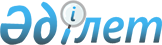 "2012 - 2014 жылдарға арналған аудандық бюджет туралы" Талас аудандық мәслихатының 2011 жылғы 20 желтоқсандағы № 49-3 шешіміне өзгерістер енгізу туралы
					
			Күшін жойған
			
			
		
					Жамбыл облысы Талас аудандық мәслихатының 2012 жылғы 6 наурыздағы N 2-2 Шешімі. Жамбыл облысы Талас ауданының Әділет басқармасында 2012 жылғы 14 наурызда № 6-10-129 тіркелді. Қолданылу мерзімінің аяқталуына байланысты күші жойылды (Жамбыл облыстық Әділет департаментінің 2013 жылғы 11 наурыздағы N 2-2-17/388 хаты)      Ескерту. Қолданылу мерзімінің аяқталуына байланысты күші жойылды (Жамбыл облыстық Әділет департаментінің 11.03.2013 № 2-2-17/388 хаты).

      РҚАО ескертпесі:

      Мәтінде авторлық орфография және пунктуация сақталған.

      Қазақстан Республикасының 2008 жылғы 4 желтоқсандағы Бюджет кодексінің 109 – бабының 5 –тармағына, «Қазақстан Республикасындағы жергілікті мемлекеттік басқару және өзін – өзі басқару туралы» Қазақстан Республикасының 2001 жылғы 23 қаңтардағы Заңының 6 – бабының 1 – тармағының 1 – тармақшасына сәйкес және «2012–2014 жылдарға арналған облыстық бюджет туралы» Жамбыл облыстық мәслихатының 2011 жылғы 7 желтоқсандағы № 41–3 шешіміне өзгерістер енгізу туралы» Жамбыл облыстық мәслихатының 2012 жылғы 23 ақпандағы № 2–2 шешімі (Нормативтік құқықтық кесімдерді мемлекеттік тіркеу тізілімінде № 1805 болып тіркелген) негізінде, аудандық мәслихат ШЕШІМ ЕТTІ:



      1. «2012-2014 жылдарға арналған аудандық бюджет туралы» Талас аудандық мәслихатының 2011 жылғы 20 желтоқсандағы № 49–3 шешіміне (Нормативтік құқықтық кесімдерді мемлекеттік тіркеу тізілімінде № 6–10–127 болып тіркелген, 2012 жылғы 14 қаңтардағы № 8-9 «Талас тынысы» газетінде жарияланған) келесі өзгерістер енгізілсін:



      1 тармақта:

      1) тармақшада:

      «4 094 421» сандары «4 043 178» сандарымен ауыстырылсын;

      «3 612 493» сандары «3 561 250» сандарымен ауыстырылсын;

      2) тармақшада:

      «4 094 421» сандары «4 067 344» сандарымен ауыстырылсын;

      3) тармақшада:

      «84 208» сандары «84 209» сандарымен ауыстырылсын;

      «2 197» сандары «2 196» сандарымен ауыстырылсын;

      5) тармақшада:

      «-84 208» сандары «-108 375» сандарымен ауыстырылсын;

      6) тармақшада:

      «84 208» сандары «108 375» сандарымен ауыстырылсын.



      Аталған шешімнің 1, 6 қосымшалары осы шешімнің 1, 2 қосымшаларына сәйкес жаңа редакцияда мазмұндалсын.



      2. Осы шешімнің орындалуын іске асыруды аудан әкімінің орынбасары Ғ.Қартабаевқа жүктелсін, шешімнің бақылау жасау аудандық мәслихаттың аудандық әлеуметтік – экономикалық даму, бюджет, жергілікті салық және қала шаруашылығы жөніндегі тұрақты комиссиясының төрағасы Х.Омаровқа жүктелсін.



      3. Осы шешім әділет органдарында мемлекеттік тіркеуден өткен күннен бастап күшіне енеді және 2012 жылдың 1 қаңтарынан қолданысқа енгізіледі.

      

      Сессия төрағасы                            Мәслихат хатшысы

      А.А.Райымбеков                             Ж.Әсемов

Талас аудандық мәслихатының 2012 жылғы

6 наурыздағы № 2 - 2 шешіміне

1- қосымшаТалас аудандық мәслихатының 2011 жылғы

20 желтоқсандағы № 49 - 3 шешіміне

1- қосымша 2012 жылға арналған аудандық бюджет

Талас аудандық мәслихатының

2012 жылғы 6 наурыздағы

№ 2 - 2 шешіміне 2- қосымшаТалас аудандық мәслихатының

2011 жылғы 20 желтоқсандағы 

№ 49-3 шешіміне 6 – қосымша 2012 жылға арналған әрбір ауылдық округтің бюджеттік бағдарламаларыкестенің жалғасы:
					© 2012. Қазақстан Республикасы Әділет министрлігінің «Қазақстан Республикасының Заңнама және құқықтық ақпарат институты» ШЖҚ РМК
				СанатыСанатыСанатыСанатыСомасы, мың теңгеСыныбы АтауыСыныбы АтауыСыныбы АтауыСомасы, мың теңгеІшкі сыныбыІшкі сыныбыСомасы, мың теңге111231.КІРІСТЕР4 043 1781Салықтық түсімдер474 562101Табыс салығы106 0301012Жеке табыс салығы106 030103Әлеуметтiк салық91 1451031Әлеуметтік салық91 145104Меншiкке салынатын салықтар232 7151041Мүлiкке салынатын салықтар191 7001043Жер салығы12 0051044Көлiк құралдарына салынатын салық26 7231045Бірыңғай жер салығы2 287105Тауарларға, жұмыстарға және қызметтерге салынатын iшкi салықтар40 4311052Акциздер30 2571053Табиғи және басқа да ресурстарды пайдаланғаны үшiн түсетiн түсiмдер7 7001054Кәсiпкерлiк және кәсiби қызметтi жүргiзгенi үшiн алынатын алымдар2 1701055Ойын бизнесіне салық304108Заңдық мәнді іс-әрекеттерді жасағаны және (немесе) оған уәкілеттігі бар мемлекеттік органдар немесе лауазымды адамдар құжаттар бергені үшін алынатын міндетті төлемдер4 2411081Мемлекеттік баж4 2412Салықтық емес түсімдер4 627201Мемлекеттік меншіктен түсетін кірістер1 6002015Мемлекет меншігіндегі мүлікті жалға беруден түсетін кірістер1 600204Мемлекеттік бюджеттен қаржыландырылатын, сондай-ақ Қазақстан Республикасы Ұлттық Банкінің бюджетінен (шығыстар сметасынан) ұсталатын және қаржыландырылатын мемлекеттік мекемелер салатын айыппұлдар, өсімпұлдар, санкциялар, өндіріп алулар6292041Мұнай секторы ұйымдарынан түсетін түсімдерді қоспағанда, мемлекеттік бюджеттен қаржыландырылатын, сондай-ақ Қазақстан Республикасы Ұлттық Банкінің бюджетінен (шығыстар сметасынан) ұсталатын және қаржыландырылатын мемлекеттік мекемелер салатын айыппұлдар, өсімпұлдар, санкциялар, өндіріп алулар629206Басқа да салықтық емес түсiмдер2 3982061Басқа да салықтық емес түсiмдер2 3983Негізгі капиталды сатудан түсетін түсімдер2 739301Мемлекеттік мекемелерге бекітілген мемлекеттік мүлікті сату303011Мемлекеттік мекемелерге бекітілген мемлекеттік мүлікті сату30303Жердi және материалдық емес активтердi сату2 7093031Жерді сату2 0003032Материалдық емес активтерді сату7094Трансферттердің түсімдері3 561 250402Мемлекеттiк басқарудың жоғары тұрған органдарынан түсетiн трансферттер3 561 2504022Облыстық бюджеттен түсетiн трансферттер3 561 250Функционалдық топФункционалдық топФункционалдық топФункционалдық топСомасы, мың теңгеБюджеттік бағдарламалардың әкімшісіБюджеттік бағдарламалардың әкімшісіБюджеттік бағдарламалардың әкімшісіСомасы, мың теңгеБағдарламаБағдарламаСомасы, мың теңгеАтауыСомасы, мың теңге1232.Шығындар4 067 34401Жалпы сипаттағы мемлекеттiк қызметтер287 66901112Аудан (облыстық маңызы бар қала) мәслихатының аппараты13 06901112001Аудан (облыстық маңызы бар қала) мәслихатының қызметін қамтамасыз ету жөніндегі қызметтер13 06901122Аудан (облыстық маңызы бар қала) әкімінің аппараты111 60301122001Аудан (облыстық маңызы бар қала) әкімінің қызметін қамтамасыз ету жөніндегі қызметтер95 10301122003Мемлекеттік органның күрделі шығыстары16 50001123Қаладағы аудан, аудандық маңызы бар қала, кент, ауыл (село), ауылдық (селолық) округ әкімінің аппараты133 60801123001Қаладағы аудан, аудандық маңызы бар қаланың, кент, ауыл (село), ауылдық (селолық) округ әкімінің қызметін қамтамасыз ету жөніндегі қызметтер133 36801123022Мемлекеттік органның күрделі шығыстары24001452Ауданның (облыстық маңызы бар қаланың) қаржы бөлімі15 84501452001Ауданның (областық манызы бар қаланың) бюджетін орындау және ауданның (облыстық маңызы бар қаланың) коммуналдық меншігін басқару саласындағы мемлекеттік саясатты іске асыру жөніндегі қызметтер12 78301452003Салық салу мақсатында мүлікті бағалауды жүргізу2 09401452018Мемлекеттік органдың күрделі шығыстары96801453Ауданның (облыстық маңызы бар қаланың) экономика және бюджеттік жоспарлау бөлімі13 54401453001Экономикалық саясатты, мемлекеттік жоспарлау жүйесін қалыптастыру мен дамыту және ауданды (облыстық маңызы бар қаланы) басқару саласындағы мемлекеттік саясатты іске асыру жөніндегі қызметтер12 36201453004Мемлекеттік органның күрделі шығыстары1 18202Қорғаныс3 10302122Аудан (облыстық маңызы бар қала) әкімінің аппараты3 10302122005Жалпыға бірдей әскери міндетті атқару шеңберіндегі іс-шаралар3 10303Қоғамдық тәртіп, қауіпсіздік, құқықтық, сот, қылмыстық-атқару қызметі6 15603458Ауданның (облыстық маңызы бар қаланың) тұрғын үй-коммуналдық шаруашылығы, жолаушылар көлігі және автомобиль жолдары бөлімі6 15603458021Елдi мекендерде жол қозғалысы қауiпсiздiгін қамтамасыз ету6 15604Бiлiм беру2 662 11204471Ауданның (облыстық маңызы бар қаланың) білім, дене шынықтыру және спорт бөлімі369 88804471003Мектепке дейінгі тәрбиелеу мен оқытуды қамтамасыз ету367 96304471025Республикалық бюджеттен берілетін нысаналы трансферттер есебінен мектепке дейінгі ұйымдардың тәрбиешілеріне біліктілік санаты үшін қосымша ақының мөлшерін ұлғайту1 92504123Қаладағы аудан, аудандық маңызы бар қала, кент, ауыл (село), ауылдық (селолық) округ әкімінің аппараты2 84904123005Ауылдық (селолық) жерлерде балаларды мектепке дейін тегін алып баруды және кері алып келуді ұйымдастыру2 84904471Ауданның (облыстық маңызы бар қаланың) білім, дене шынықтыру және спорт бөлімі2 214 35304471004Жалпы білім беру2 088 15804471005Балалар мен жеткіншектерге қосымша білім беру83 615063Республикалық бюджеттен берілетін нысаналы трансферттер есебінен «Назарбаев зияткерлік мектептері» ДБҰ-ның оқу бағдарламалары бойынша біліктілікті арттырудан өткен мұғалімдерге еңбекақыны арттыру2 649064Республикалық бюджеттен берілетін трансферттер есебінен мектеп мұғалімдеріне біліктілік санаты үшін қосымша ақының мөлшерін ұлғайту39 93104471Ауданның (облыстық маңызы бар қаланың) білім, дене шынықтыру және спорт бөлімі11 04904471007Кәсіптік оқытуды ұйымдастыру11 04904471Ауданның (облыстық маңызы бар қаланың) білім, дене шынықтыру және спорт бөлімі63 97304471008Ауданның (областық маңызы бар қаланың) мемлекеттік білім беру мекемелерінде білім беру жүйесін ақпараттандыру4 00004471009Ауданның (областык маңызы бар қаланың) мемлекеттік білім беру мекемелері үшін оқулықтар мен оқу-әдiстемелiк кешендерді сатып алу және жеткізу22 04504471020Республикалық бюжеттен берілетін трансферттер есебінен жетім баланы (жетім балаларды) және ата-аналарының қамқорынсыз қалған баланы (балаларды) күтіп-ұстауға асыраушыларына ай сайынғы ақшалай қаражат төлемдері28 16604471023Республикалық бюджеттен берілетін трансферттер есебінен үйде оқытылатын мүгедек балаларды жабдықпен, бағдарламалық қамтыммен қамтамасыз ету9 76206Әлеуметтiк көмек және әлеуметтiк қамтамасыз ету352 02706451Ауданның (облыстық маңызы бар қаланың) жұмыспен қамту және әлеуметтік бағдарламалар бөлімі325 51606451002Еңбекпен қамту бағдарламасы87 34206451004Ауылдық жерлерде тұратын денсаулық сақтау, білім беру, әлеуметтік қамтамасыз ету, мәдениет және спорт мамандарына отын сатып алуға Қазақстан Республикасының заңнамасына сәйкес әлеуметтік көмек көрсету12306451005Мемлекеттік атаулы әлеуметтік көмек18 00006451006Тұрғын үй көмегі85 72906451007Жергілікті өкілетті органдардың шешімі бойынша мұқтаж азаматтардың жекелеген топтарына әлеуметтік көмек8 97306451010Үйден тәрбиеленіп оқытылатын мүгедек балаларды материалдық қамтамасыз ету3 65006451014Мұқтаж азаматтарға үйде әлеуметтiк көмек көрсету11 6170645101618 жасқа дейінгі балаларға мемлекеттік жәрдемақылар85 00006451017Мүгедектерді оңалту жеке бағдарламасына сәйкес, мұқтаж мүгедектерді міндетті гигиеналық құралдармен және ымдау тілі мамандарының қызмет көрсетуін, жеке көмекшілермен қамтамасыз ету11 59106451023Жұмыспен қамту орталықтарының қызметін қамтамасыз ету13 49106451Ауданның (облыстық маңызы бар қаланың) жұмыспен қамту және әлеуметтік бағдарламалар бөлімі26 51106451001Жергілікті деңгейде жұмыспен қамтуды қамтамасыз ету және халық үшін әлеуметтік бағдарламаларды іске асыру саласындағы мемлекеттік саясатты іске асыру жөніндегі қызметтер24 22106451011Жәрдемақыларды және басқа да әлеуметтік төлемдерді есептеу, төлеу мен жеткізу бойынша қызметтерге ақы төлеу1 67006451021Мемлекеттік органның күрделі шығыстары62007Тұрғын үй-коммуналдық шаруашылық292 24307458Ауданның (облыстық маңызы бар қаланың) тұрғын үй-коммуналдық шаруашылығы, жолаушылар көлігі және автомобиль жолдары бөлімі25 00007458003Мемлекеттік тұрғын үй қорының сақталуын ұйымдастыру25 00007479Тұрғын үй инспекциясы бөлімі6 35407479001Жергілікті деңгейде тұрғын үй қоры саласындағы мемлекеттік саясатты іске асыру жөніндегі қызметтер6 11407479005Мемлекеттік органның күрделі шығыстары24007123Қаладағы аудан, аудандық маңызы бар қала, кент, ауыл (село), ауылдық (селолық) округ әкімінің аппараты9 74007123014Елді мекендерді сумен жабдықтауды ұйымдастыру9 74007458Ауданның (облыстық маңызы бар қаланың) тұрғын үй-коммуналдық шаруашылығы, жолаушылар көлігі және автомобиль жолдары бөлімі3 24607458011Шағын қалаларды жылумен жабдықтауды үздіксіз қамтамасыз ету3 24607466Ауданның (облыстық маңызы бар қаланың) сәулет, қала құрылысы және құрылыс бөлімі177 032006Сумен жабдықтау және су бұру жүйесін дамыту177 03207123Қаладағы аудан, аудандық маңызы бар қала, кент, ауыл (село), ауылдық (селолық) округ әкімінің аппараты15 97707123008Елді мекендердің көшелерін жарықтандыру13 75707123011Елді мекендерді абаттандыру мен көгалдандыру2 22007458Ауданның (облыстық маңызы бар қаланың) тұрғын үй-коммуналдық шаруашылығы, жолаушылар көлігі және автомобиль жолдары бөлімі54 89407458015Елдi мекендердің көшелерiн жарықтандыру11 00007458016Елдi мекендердiң санитариясын қамтамасыз ету21 69107458017Жерлеу орындарын күтiп-ұстау және туысы жоқтарды жерлеу31807458018Елдi мекендердi абаттандыру және көгалдандыру21 88508Мәдениет, спорт, туризм және ақпараттық кеңістiк160 04108455Ауданның (облыстық маңызы бар қаланың) мәдениет және тілдерді дамыту бөлімі80 20508455003Мәдени-демалыс жұмысын қолдау80 20508471Ауданның (облыстық маңызы бар қаланың) білім, дене шынықтыру және спорт бөлімі4 25308471013Ұлттық және бұқаралық спорт түрлерін дамыту35108471014Аудандық (облыстық маңызы бар қалалық) деңгейде спорттық жарыстар өткiзу89308471015Әртүрлi спорт түрлерi бойынша ауданның (облыстық маңызы бар қаланың) құрама командаларының мүшелерiн дайындау және олардың облыстық спорт жарыстарына қатысуы3 00908455Ауданның (облыстық маңызы бар қаланың) мәдениет және тілдерді дамыту бөлімі36 36408455006Аудандық (қалалық) кiтапханалардың жұмыс iстеуi36 36408456Ауданның (облыстық маңызы бар қаланың) ішкі саясат бөлімі15 94808456002Газеттер мен журналдар арқылы мемлекеттік ақпараттық саясат жүргізу жөніндегі қызметтер15 94808455Ауданның (облыстық маңызы бар қаланың) мәдениет және тілдерді дамыту бөлімі8 96108455001Жергілікті деңгейде тілдерді және мәдениетті дамыту саласындағы мемлекеттік саясатты іске асыру жөніндегі қызметтер8 84108455010Мемлекеттік органның күрделі шығыстары12008456Ауданның (облыстық маңызы бар қаланың) ішкі саясат бөлімі14 31008456001Жергілікті деңгейде ақпарат, мемлекеттілікті нығайту және азаматтардың әлеуметтік сенімділігін қалыптастыру саласында мемлекеттік саясатты іске асыру жөніндегі қызметтер6 62808456003Жастар саясаты саласындағы өңірлік бағдарламаларды iске асыру7 56208456006Мемлекеттік органдардың күрделі шығыстары12010Ауыл, су, орман, балық шаруашылығы, ерекше қорғалатын табиғи аумақтар, қоршаған ортаны және жануарлар дүниесін қорғау, жер қатынастары148 08710454Ауданның (облыстық маңызы бар қаланың) кәсіпкерлік және ауыл шаруашылығы бөлімі7 13510454099Мамандарды әлеуметтік қолдау жөніндегі шараларды іске асыру7 13510466Ауданның (облыстық маңызы бар қаланың) сәулет, қала құрылысы және құрылыс бөлімі5 50010466010Ауыл шаруашылығы объектілерін дамыту5 50010473Ауданның (облыстық маңызы бар қаланың) ветеринария бөлімі13 93110473001Жергілікті деңгейде ветеринария саласындағы мемлекеттік саясатты іске асыру жөніндегі қызметтер6 95310473006Ауру жануарларды санитарлық союды ұйымдастыру1 77810473007Қаңғыбас иттер мен мысықтарды аулауды және жоюды ұйымдастыру70010473008Алып қойылатын және жойылатын ауру жануарлардың, жануарлардан алынатын өнімдер мен шикізаттың құнын иелеріне өтеу4 50010463Ауданның (облыстық маңызы бар қаланың) жер қатынастары бөлімі10 64910463001Аудан (облыстық маңызы бар қала) аумағында жер қатынастарын реттеу саласындағы мемлекеттік саясатты іске асыру жөніндегі қызметтер7 52910463004Жердi аймақтарға бөлу жөнiндегi жұмыстарды ұйымдастыру3 00010463007Мемлекеттік органның күрделі шығыстары12010473Ауданның (облыстық маңызы бар қаланың) ветеринария бөлімі110 87210473011Эпизоотияға қарсы іс-шаралар жүргізу110 87211Өнеркәсіп, сәулет, қала құрылысы және құрылыс қызметі10 37811466Ауданның (облыстық маңызы бар қаланың) сәулет, қала құрылысы және құрылыс бөлімі10 37811466001Құрылыс, облыс қалаларының, аудандарының және елді мекендерінің сәулеттік бейнесін жақсарту саласындағы мемлекеттік саясатты іске асыру және ауданның (облыстық маңызы бар қаланың) аумағында ұтымды және тиімді қала құрылысын игеруді қамтамасыз ету жөніндегі қызметтер10 25811466015Мемлекеттік органның күрделі шығыстары12012Көлiк және коммуникация96 03712458Ауданның (облыстық маңызы бар қаланың) тұрғын үй-коммуналдық шаруашылығы, жолаушылар көлігі және автомобиль жолдары бөлімі96 03712458023Автомобиль жолдарының жұмыс істеуін қамтамасыз ету96 03713Өзгелер46 61213452Ауданның (облыстық маңызы бар қаланың) қаржы бөлімі9 63813452012Ауданның (облыстық маңызы бар қаланың) жергілікті атқарушы органының резерві9 63813454Ауданның (облыстық маңызы бар қаланың) кәсіпкерлік және ауыл шаруашылығы бөлімі15 16013454001Жергілікті деңгейде кәсіпкерлік, өнеркәсіп және ауыл шаруашылығы саласындағы мемлекеттік саясатты іске асыру жөніндегі қызметтер15 04013454007Мемлекеттік органның күрделі шығыстары12013458Ауданның (облыстық маңызы бар қаланың) тұрғын үй-коммуналдық шаруашылығы, жолаушылар көлігі және автомобиль жолдары бөлімі9 74813458001Жергілікті деңгейде тұрғын үй-коммуналдық шаруашылығы, жолаушылар көлігі және автомобиль жолдары саласындағы мемлекеттік саясатты іске асыру жөніндегі қызметтер6 47613458013Мемлекеттік органдардың күрделі шығыстары60040Республикалық бюджеттен нысаналы трансферттер ретінде «Өңірлерді дамыту» бағдарламасы шеңберінде өңірлердің экономикалық дамуына жәрдемдесу жөніндегі шараларды іске асыруда ауылдық (селолық) округтарды жайластыру мәселелерін шешу үшін іс-шараларды іске асыру3 21213471Ауданның (облыстық маңызы бар қаланың) білім, дене шынықтыру және спорт бөлімі12 06613471001Білім, дене шынықтыру және спорт бөлімі қызметін қамтамасыз ету12 06614Борышқа қызмет көрсету314452Ауданның (облыстық маңызы бар қаланың) қаржы бөлімі314452013Жергілікті атқарушы органдардың облыстық бюджеттен қарыздар бойынша сыйақылар мен өзге де төлемдерді төлеу бойынша борышына қызмет көрсету315Трансферттер2 87615452Ауданның (облыстық маңызы бар қаланың) қаржы бөлімі2 87615452006Пайдаланылмаған (толық пайдаланылмаған) нысаналы трансферттерді қайтару2 8763.Таза бюджеттік кредиттеу84 209Бюджеттік кредиттер86 40510Ауыл, су, орман, балық шаруашылығы, ерекше қорғалатын табиғи аумақтар, қоршаған ортаны және жануарлар дүниесін қорғау, жер қатынастары36 40510454Ауданның (облыстық маңызы бар қаланың) кәсіпкерлік және ауыл шаруашылығы бөлімі36 40510454009Мамандарды әлеуметтік қолдау шараларын іске асыруға берілетін бюджеттік кредиттер36 40513Өзгелер5000013458Ауданның (облыстық маңызы бар қаланың) тұрғын үй-коммуналдық шаруашылығы, жолаушылар көлігі және автомобиль жолдары бөлімі50000039Кондоминиум объектілерінің жалпы мүлкін жөндеу жүргізуге арналған бюджеттік кредиттер50000СанатыСанатыСанатыСанатыСомасы, мың теңгеСыныбыСыныбыАтауыСомасы, мың теңгеІшкі сыныбыІшкі сыныбыСомасы, мың теңге1235Бюджеттік кредиттерді өтеу2 19601Бюджеттік кредиттерді өтеу2 1961Мемлекеттік бюджеттен берілген бюджеттік кредиттерді өтеу2 196Функционалдық топФункционалдық топФункционалдық топФункционалдық топСомасы, мың теңгеБюджеттік бағдарламалардың әкімшісіБюджеттік бағдарламалардың әкімшісіБюджеттік бағдарламалардың әкімшісіСомасы, мың теңгеБағдарламаБағдарламаСомасы, мың теңгеАтауыСомасы, мың теңге1234. Қаржы активтерімен жасалатын операциялар бойынша сальдо0Қаржы активтерін сатып алу0СанатыСанатыСанатыСанатыСомасы, мың теңгеСыныбыСыныбыАтауыСомасы, мың теңгеІшкі сыныбыІшкі сыныбыСомасы, мың теңге1236Мемлекеттің қаржы активтерін сатудан түсетін түсімдер0Функционалдық топФункционалдық топФункционалдық топФункционалдық топСомасы, мың теңгеБюджеттік бағдарламалардың әкімшісіБюджеттік бағдарламалардың әкімшісіБюджеттік бағдарламалардың әкімшісіСомасы, мың теңгеБағдарламаБағдарламаСомасы, мың теңгеАтауыСомасы, мың теңге1235. Бюджет тапшылығы (профициті)-108 3756. Бюджет тапшылығын қаржыландыру (профицитін пайдалану)108 375СанатыСанатыСанатыСанатыСомасы, мың теңгеСыныбыСыныбыАтауыСомасы, мың теңгеІшкі сыныбыІшкі сыныбыСомасы, мың теңге1237Қарыздар түсімі86 40501Мемлекеттік ішкі қарыздар86 4052Қарыз алу келісім-шарттары86 405Функционалдық топФункционалдық топФункционалдық топФункционалдық топСомасы, мың теңгеБюджеттік бағдарламалардың әкімшісіБюджеттік бағдарламалардың әкімшісіБюджеттік бағдарламалардың әкімшісіСомасы, мың теңгеБағдарламаБағдарламаСомасы, мың теңгеАтауыСомасы, мың теңге12316Қарыздарды өтеу2 19616452Ауданның (облыстық маңызы бар қаланың) қаржы бөлімі2 19616452008Жергілікті атқарушы органның жоғары тұрған бюджет алдындағы борышын өтеу2 196СанатыСанатыСанатыСанатыСомасы, мың теңгеСыныбыСыныбыАтауыСомасы, мың теңгеІшкі сыныбыІшкі сыныбыСомасы, мың теңге1238Бюджет қаражаттарының пайдаланылатын қалдықтары24166№АтауыБағдарлама 001 "Қаладағы аудан, аудандық маңызы бар қаланың, кент, ауыл (село), ауылдық (селолық) округ әкімінің қызметін қамтамасыз ету жөніндегі қызметтер"Бағдарлама 022 "Мемлекеттік органдардың күрделі шығыстары"Бағдарлама 005 "Ауылдық (селолық) жерлерде балаларды мектепке дейін тегін алып баруды және кері алып келуді ұйымдастыру"123451Қаратау қаласының әкімінің аппараты2511124028492Үшарал ауылдық округі әкімінің аппараты8407003Ақкөл ауылдық округі әкімінің аппараты8705004Берікқара ауылдық округі әкімінің аппараты8572005Бостандық ауылдық округі әкімінің аппараты8516006Қаратау ауылдық округі әкімінің аппараты7769007Кеңес ауылдық округі әкімінің аппараты8798008Тамды ауылдық округі әкімінің аппараты7234009Қызыләуіт ауылдық округі әкімінің аппараты86400010Ойық ауылдық округі әкімінің аппараты87340011Аққұм ауылдық округі әкімінің аппараты86470012C.Шәкіров ауылдық округі әкімінің аппараты93460013Көктал ауылдық округі әкімінің аппараты75830014Қасқабұлақ ауылдық округі әкімінің аппараты730600БАРЛЫҒЫ1333682402849№АтауыБағдарлама 014 "Елді мекендерді сумен жабдықтауды ұйымдастыру"Бағдарлама 008 "Елді мекендерде көшелерді жарықтандыру"Бағдарлама 011 "Елді мекендерді абаттандыру мен көгалдандыру"126781Қаратау қаласының әкімінің аппараты01132502Үшарал ауылдық округі әкімінің аппараты14002121953Ақкөл ауылдық округі әкімінің аппараты33928781604Берікқара ауылдық округі әкімінің аппараты02972175Бостандық ауылдық округі әкімінің аппараты4501421606Қаратау ауылдық округі әкімінің аппараты0341497Кеңес ауылдық округі әкімінің аппараты01361608Тамды ауылдық округі әкімінің аппараты768991369Қызыләуіт ауылдық округі әкімінің аппараты08517010Ойық ауылдық округі әкімінің аппараты021216011Аққұм ауылдық округі әкімінің аппараты26007416012C.Шәкіров ауылдық округі әкімінің аппараты113013617013Көктал ауылдық округі әкімінің аппараты09221814Қасқабұлақ ауылдық округі әкімінің аппараты035165БАРЛЫҒЫ9740137572220